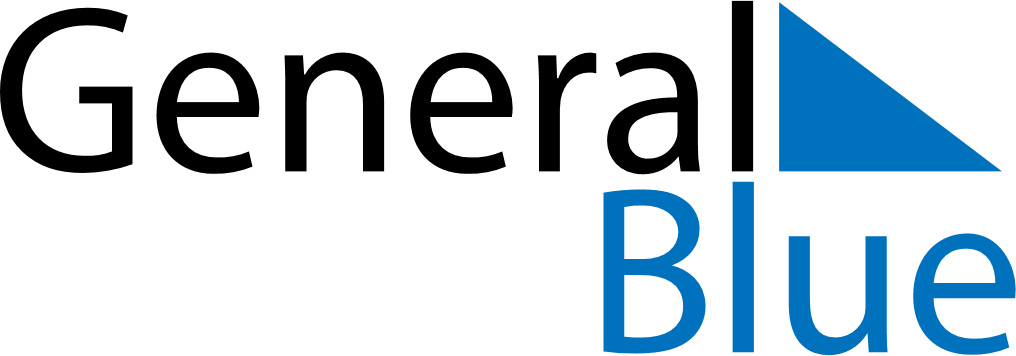 October 2023October 2023October 2023October 2023UruguayUruguayUruguaySundayMondayTuesdayWednesdayThursdayFridayFridaySaturday12345667891011121313141516171819202021Columbus Day2223242526272728293031